          Catholic Church of Sts. Peter and Paul, Northfields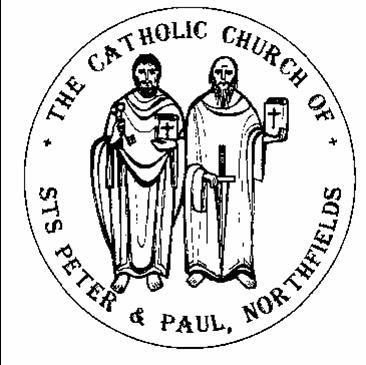 38, Camborne Avenue, Ealing, London, W13 9QZ.  Tel. 020 8567 5421e-mail: northfields@rcdow.org.uk; website: http://parish.rcdow.org.uk/northfieldsFacebook page: https://fb.me\38camborneavenueParish Priest: Fr. Jim Duffy; Parish Deacon Rev Andrew GoodallPastoral Assistant: Anna Maria Dupelycz; Parish Administrator: Rosa BamburyAlternative Number: 07787 048144 (Anna); northfieldscat@rcdow.org.uk  Office Opening Hours: 10.30am to 2.30pm Monday, Tuesday, Wednesday and Friday.Sacraments and Devotions:Sacraments: on enquiry; devotions: Rosary after morning weekday Mass.In case you are admitted to hospital........In light of data protection please indicate on entering hospital that your details are to be passed to the RC Chaplain. Also state that you would like the RC Chaplain to visit you.																																	Psalter week 2__________________________________________________________________________________________________Palm Sunday (Year A)														Sunday 2nd April 2023__________________________________________________________________________________________________Readings for This Week (Palm Sunday) Isaiah 50:4-7, Ps, 21, Philippians 2:6-11, Matthew 26:14-27 Readings for Next Week (Easter Sunday) Acts 10:34, 37-43, Ps 117:1-2, Colossians 3:1-4, John 20:1-9___________________________________________________________________________________Reflection from Fr. Hilary: Reflection from Fr. Hilary: Holy Week“He saved others.  Himself he cannot save.  Come down from the Cross and we will believe in you.”I’ve often felt that if it was me on the Cross and had the same powers as the Lord, I’d be down in a flash to have a major “one up” on them all and to see their faces!  What about you?  Such would be the greatest macho event of all time!  “I’ll show them...!”  But thank God, our Saviour was different.  It has been rightly said that it is because Jesus did not come down from the Cross that we believe deeply in Him.  Indeed.  Here is a reflection on the matter by William Barclay:“Jesus came to tell us of the love of God.  He himself was the incarnate love of God.  And if Jesus had refused the Cross, if he had come down from the cross, it would have meant there was a limit to the love of God, that there was something which the love of God was not prepared to suffer for people.  But because Jesus went the whole way and died on the Cross, it means that there is no limit to God’s love, that there is nothing in all the universe which God’s love is not prepared to suffer for people, that there is nothing, not even death on a Cross, which the love of God will refuse to bear for people.  When we look at the Cross, Jesus is saying to us “God loves you like that, with a love that is limitless, a love that will bear every suffering that earth has to offer for you.”  If Jesus had come down we could not have believed all that but because he refused to come down we do believe and we rest our very selves in the limitless love of God.”So are we going to come down from the Cross in our lives?																									Please keep for prayerful reflectionReception of Holy Communion Under Both Kinds    Following discussions at the Bishops’ Conference and among Westminster bishops and priests, permission has been granted for the resumption of Holy Communion being received under both species (bread and wine) at the Mass of the Lord’s Supper in Holy Week 2023, given the theological significance of the celebration.  In order to be able to offer the chalice at Sunday Masses once again, more Eucharistic Ministers will be required at each Mass.  Offering Communion under both kinds at as many Masses as possible will very much depend on this.  Receiving from the chalice provides a fuller expression of the Lord’s command to eat and drink at the Eucharistic celebration.  The teaching of the Church remains that the totality of the Body, Blood, Soul and Divinity of the Lord is received in either or both species,Lent  1. Exposition of the Blessed Sacrament before morning Masses, 8.15am on Monday and Wednesday only this week.2. Stations of the Cross    After morning Mass on Wednesdays during Lent.3. Readers, Eucharistic Ministers and Meet and Greet for Holy Week and up to 16th April: please sign up on the list in the sacristy available from this weekend.4. Good Friday Children’s Stations of the Cross    Sign-up list in the sacristy.  Rehearsal Weds. 5th April, 2pm in the church.  Please note: the date published last weekend was the wrong date.  5. Holy Week and Easter Services    Leaflets containing the details of services are available from the back of the church.6. Easter Flower Workshop  will take place on Sat, 8th April, 10.00am in the Parish Hall.  Please sign up on the list in the sacristy by 4th April.  7. Greenery for Church Flowers    If you have evergreen shrubs and trees in your garden, please consider donating some cuttings for the church Easter flower displays.  Please leave by the garage in the car park on Thurs. 6th April.Newsletter   Please submit any items for the Easter double issue, covering 9th and 16th April by Tuesday 4th.  Thank you!Masses and Services this week2nd April (Palm Sunday Year A)										Thursday 6th April (Holy Thursday) 							(Sat.) 6.00pm.Margaret & John Bulger (Ann.)					 	 8.00pm Mass of the Lord’s Supper								 8.30am	Robert Andall (Ann.)																													10.00am	S. Angela Sivathiamal (Ann.)								Friday 7th April (Good Friday) 									11.30am Mark Ram & Francisco Rodrigues (Ann.)					10.00am Children’s Stations of the Cross						6.00pm	Tony Cummins (LD.)											  3.00pm Solemn Liturgy																															  8.00pm Prayers at the Cross									Monday 3rd April																																	9.30am Charles Murray (LD.)											Saturday 8th  April																							 										 8.00pm Easter Vigil (First Mass of Easter)					Tuesday 4th April																																	6.00pm Marie Taylor (Ann.)												Sunday 9th April (Easter Sunday Year A)																						 			 8.30am Vincent & Kathleen Collins (LD.)	 					Wednesday 5th April														10.00am Elizabeth Londra (Ann.)								9.30am Mark Farrell (Int.)													11.30am	Claire Bradnum (Get well int.) 																						No Evening Mass						Prayers for the Sick    We pray for those suffering from illness and their carers: Fraser Thompson, Aimi McEwan, Doreen Foley, Anna Keane, Barbara Lennon Snr, Teresa Hartnett, Stephania Pullin, Geraldine Davison, Dave Mortby, Cerys Edwards, Andrew Chandiram, Kathleen Walsh, Donna O’Hagan, Ann Hagan, Alan Worman. Sankar Ghosh, M.S., Margaret Adu, Therese Biks, Shantha Kumari, Sagundala Devi, Victor Young, Ernst Barroclough, Claire Bradnum, Giuseppe Ianotta, Our Lady, help of the Sick, pray for us.Prayers for those Recently Deceased and Anniversaries   We pray for the repose of the souls of: Tommy Keegan, Ceceline Castelino, Tony Cummins, Charles Murray, Vincent and Kathleen Collins. All those whose anniversaries occur around this time, including Robert Andall, S. Angela Sivathiamal, Mark Ram, Francisco Rodrigues, Sebastian Gnana-Ratnam and Marie Taylor.  May their souls and the souls of all the faithful departed through the mercy of God rest in peace.  Amen  Catechetics (Sacramental Preparation)  Contact Anna initially on or 07787 048144 with enquiries and queries.  Please include a mobile/phone number with your e-mail enquiry.Infant Baptism  Participation in a short preparation course is required before celebrating the sacrament.  For more information, please contact Anna preferably by e-mail initially.  Children’s Liturgy of the Word    during 10am Mass, term time.  Liturgy is aimed at children aged 3 -7 (Nursery to Year 2).  Volunteers required.  Please contact Anna for further information.  First Reconciliation and Communion 2023    Parents’ meeting Weds. 19th April., 6.00pm for 6.15 start, Parish Hall, Confirmation 2023    Rehearsal for Good Friday Evening Prayers at the Cross today, 4.00pm, in the church.  Thinking of Becoming Catholic?  Or would like to know more about the Catholic faith?  For more information on how to go about this, please contact Anna to arrange an informal chat in the first instance.  Next meeting Mon. 3rd April, 7.30pm – 8.30pm, Parish House.Getting Married?   Please note that at least 6 months’ notice is required wherever your marriage is taking place.  For further initial  information, please go to: https://parish.rcdow.org.uk/northfields/sacramental-prep/marriage-preparation/   Good Friday Walk of Witness    Two processions will walk, one from Ealing Abbey, beginning at 10.15am, and one from St. Mary’s Church (10.20am) along the roadway into central Ealing. concluding open-air service in the garden of Christ the Saviour Church from 10.45am - 11.05am (approx.) Parent and Toddler Group has changed to Stretch and Movement for Mums and preschool children Wednesdays (term time) from 10.am to 11am, in the Parish Hall and time for a hot drink and chat afterwards.London Irish Social Group- Parish hall, Thursdays at 10am to 1pm.  Thursday 6th  April Easter celebration, with the band Bible code Sunday, a  sing a long,  Buffet,  Easter egg hunt and a prize for best Easter Bonnet 🐣. Everyone Welcome.Contact Marie Connolly or Mary Whelan-O’Neill on 07592508682.Mass of Thanksgiving for the Sacrament of Matrimony, Westminster Cathedral, Sat. 13th May 2023 at 2:30pm. Couples who are celebrating their 5th 10th, 25th, 30th, 40th, 50th and 60th (and every year over 60) wedding anniversary of Catholic marriage in 2023 who wish to attend are invited to send into the parish office the following details: husband and wife’s names, wedding date, full postal address and email (or telephone number, if no email).  Deadline for submitting details: 30th March.Offertory Envelopes: Available to collect from the sacristy.  Contact Rosa with any queries.RN's required   FULL or PART time for a small local nursing home in W13.  Please email your interest to: hopleyleo@googlemail.comHope For A New Beginning – A Weekend For The Widowed, Separated And Divorced 21 – 23 April 2023 at The Sion Community, Sawyers Hall Lane, Brentwood, Essex CM15 9BX. For further details, see poster or contact Freda: 01322 838415, Maura  07795 498455 or besouthofengland@gmail.comSafeguarding   The Parish reps are Susie Worthington, northfieldssg2@safeguardrcdow.org.uk and Tracy Paterson northfieldssg1@safeguardrcdow.org.uk